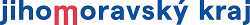 *KUJMXOPY6V6G**KUJMXOPY6V6G**KUJMXOPY6V6G**KUJMXOPY6V6G*Žerotínovo náměstí 449/3Žerotínovo náměstí 449/3Žerotínovo náměstí 449/3Žerotínovo náměstí 449/3Žerotínovo náměstí 449/3Žerotínovo náměstí 449/3Žerotínovo náměstí 449/3Žerotínovo náměstí 449/3Žerotínovo náměstí 449/3Žerotínovo náměstí 449/3Žerotínovo náměstí 449/3Žerotínovo náměstí 449/3Žerotínovo náměstí 449/3Žerotínovo náměstí 449/3Žerotínovo náměstí 449/3Žerotínovo náměstí 449/3Žerotínovo náměstí 449/3Žerotínovo náměstí 449/3KUJMXOPY6V6GKUJMXOPY6V6GKUJMXOPY6V6GKUJMXOPY6V6G601 82  BRNO601 82  BRNO601 82  BRNO601 82  BRNO601 82  BRNO601 82  BRNO601 82  BRNO601 82  BRNO601 82  BRNO601 82  BRNO601 82  BRNO601 82  BRNO601 82  BRNO601 82  BRNO601 82  BRNO601 82  BRNO601 82  BRNO601 82  BRNO601 82  BRNO601 82  BRNO601 82  BRNO601 82  BRNOtel. 541 651 111   datová schránka: x2pbqzqtel. 541 651 111   datová schránka: x2pbqzqtel. 541 651 111   datová schránka: x2pbqzqtel. 541 651 111   datová schránka: x2pbqzqtel. 541 651 111   datová schránka: x2pbqzqtel. 541 651 111   datová schránka: x2pbqzqtel. 541 651 111   datová schránka: x2pbqzqtel. 541 651 111   datová schránka: x2pbqzqtel. 541 651 111   datová schránka: x2pbqzqtel. 541 651 111   datová schránka: x2pbqzqtel. 541 651 111   datová schránka: x2pbqzqtel. 541 651 111   datová schránka: x2pbqzqtel. 541 651 111   datová schránka: x2pbqzqOBJEDNÁVKA č.OBJEDNÁVKA č.OBJEDNÁVKA č.OBJEDNÁVKA č.OBJEDNÁVKA č.OBJEDNÁVKA č.OBJEDNÁVKA č.JMK015586/23/OŠ/OBJJMK015586/23/OŠ/OBJOdběratelOdběratelOdběratelOdběratelOdběratelOdběratelOdběratelOdběratelDodavatel:Dodavatel:Dodavatel:Dodavatel:Dodavatel:Dodavatel:Dodavatel:Dodavatel:Dodavatel:Dodavatel:Dodavatel:Dodavatel:Dodavatel:Dodavatel:NázevNázevNázevNázevJihomoravský krajJihomoravský krajJihomoravský krajJihomoravský krajNázevNázevNázevIntegrovaná střední škola Slavkov u Brna, příspěvková organizaceIntegrovaná střední škola Slavkov u Brna, příspěvková organizaceIntegrovaná střední škola Slavkov u Brna, příspěvková organizaceIntegrovaná střední škola Slavkov u Brna, příspěvková organizaceIntegrovaná střední škola Slavkov u Brna, příspěvková organizaceIntegrovaná střední škola Slavkov u Brna, příspěvková organizaceIntegrovaná střední škola Slavkov u Brna, příspěvková organizaceIntegrovaná střední škola Slavkov u Brna, příspěvková organizaceIntegrovaná střední škola Slavkov u Brna, příspěvková organizaceIntegrovaná střední škola Slavkov u Brna, příspěvková organizaceSídloSídloSídloSídloŽerotínovo náměstí 449/3Žerotínovo náměstí 449/3Žerotínovo náměstí 449/3Žerotínovo náměstí 449/3SídloSídloSídloTyršova 479Tyršova 479Tyršova 479Tyršova 479Tyršova 479Tyršova 479Tyršova 479Tyršova 479Tyršova 479Tyršova 479601 82601 82BRNOBRNO684 01684 01684 01Slavkov u BrnaSlavkov u BrnaSlavkov u BrnaSlavkov u BrnaSlavkov u BrnaSlavkov u BrnaSlavkov u BrnaVyřizujeVyřizujeVyřizujeVyřizujeBc. Lenka Endlicherová, DiS.Bc. Lenka Endlicherová, DiS.Bc. Lenka Endlicherová, DiS.Bc. Lenka Endlicherová, DiS.TelefonTelefonTelefonTelefon54165 830754165 830754165 830754165 8307TelefonTelefonTelefonIČOIČOIČOIČO70888337708883377088833770888337IČOIČOIČO4940838149408381494083814940838149408381494083814940838149408381494083814940838149408381DIČDIČDIČDIČCZ70888337CZ70888337CZ70888337CZ70888337DIČDIČDIČPředmět objednávky:Předmět objednávky:Předmět objednávky:Předmět objednávky:Předmět objednávky:Předmět objednávky:Předmět objednávky:Předmět objednávky:Předmět objednávky:Předmět objednávky:Předmět objednávky:Předmět objednávky:Předmět objednávky:Předmět objednávky:Předmět objednávky:Předmět objednávky:Předmět objednávky:Předmět objednávky:Předmět objednávky:Předmět objednávky:Předmět objednávky:Předmět objednávky:Předmět objednávky:Objednáváme u Vás raut pro 200 osob na setkání ředitelů a ředitelek školských p.o. JMK s vedením JMK, které se koná dne 06.09.2023 v prostorech zámku Slavkov.Objednáváme u Vás raut pro 200 osob na setkání ředitelů a ředitelek školských p.o. JMK s vedením JMK, které se koná dne 06.09.2023 v prostorech zámku Slavkov.Objednáváme u Vás raut pro 200 osob na setkání ředitelů a ředitelek školských p.o. JMK s vedením JMK, které se koná dne 06.09.2023 v prostorech zámku Slavkov.Objednáváme u Vás raut pro 200 osob na setkání ředitelů a ředitelek školských p.o. JMK s vedením JMK, které se koná dne 06.09.2023 v prostorech zámku Slavkov.Objednáváme u Vás raut pro 200 osob na setkání ředitelů a ředitelek školských p.o. JMK s vedením JMK, které se koná dne 06.09.2023 v prostorech zámku Slavkov.Objednáváme u Vás raut pro 200 osob na setkání ředitelů a ředitelek školských p.o. JMK s vedením JMK, které se koná dne 06.09.2023 v prostorech zámku Slavkov.Objednáváme u Vás raut pro 200 osob na setkání ředitelů a ředitelek školských p.o. JMK s vedením JMK, které se koná dne 06.09.2023 v prostorech zámku Slavkov.Objednáváme u Vás raut pro 200 osob na setkání ředitelů a ředitelek školských p.o. JMK s vedením JMK, které se koná dne 06.09.2023 v prostorech zámku Slavkov.Objednáváme u Vás raut pro 200 osob na setkání ředitelů a ředitelek školských p.o. JMK s vedením JMK, které se koná dne 06.09.2023 v prostorech zámku Slavkov.Objednáváme u Vás raut pro 200 osob na setkání ředitelů a ředitelek školských p.o. JMK s vedením JMK, které se koná dne 06.09.2023 v prostorech zámku Slavkov.Objednáváme u Vás raut pro 200 osob na setkání ředitelů a ředitelek školských p.o. JMK s vedením JMK, které se koná dne 06.09.2023 v prostorech zámku Slavkov.Objednáváme u Vás raut pro 200 osob na setkání ředitelů a ředitelek školských p.o. JMK s vedením JMK, které se koná dne 06.09.2023 v prostorech zámku Slavkov.Objednáváme u Vás raut pro 200 osob na setkání ředitelů a ředitelek školských p.o. JMK s vedením JMK, které se koná dne 06.09.2023 v prostorech zámku Slavkov.Objednáváme u Vás raut pro 200 osob na setkání ředitelů a ředitelek školských p.o. JMK s vedením JMK, které se koná dne 06.09.2023 v prostorech zámku Slavkov.Objednáváme u Vás raut pro 200 osob na setkání ředitelů a ředitelek školských p.o. JMK s vedením JMK, které se koná dne 06.09.2023 v prostorech zámku Slavkov.Objednáváme u Vás raut pro 200 osob na setkání ředitelů a ředitelek školských p.o. JMK s vedením JMK, které se koná dne 06.09.2023 v prostorech zámku Slavkov.Objednáváme u Vás raut pro 200 osob na setkání ředitelů a ředitelek školských p.o. JMK s vedením JMK, které se koná dne 06.09.2023 v prostorech zámku Slavkov.Objednáváme u Vás raut pro 200 osob na setkání ředitelů a ředitelek školských p.o. JMK s vedením JMK, které se koná dne 06.09.2023 v prostorech zámku Slavkov.Objednáváme u Vás raut pro 200 osob na setkání ředitelů a ředitelek školských p.o. JMK s vedením JMK, které se koná dne 06.09.2023 v prostorech zámku Slavkov.Objednáváme u Vás raut pro 200 osob na setkání ředitelů a ředitelek školských p.o. JMK s vedením JMK, které se koná dne 06.09.2023 v prostorech zámku Slavkov.Objednáváme u Vás raut pro 200 osob na setkání ředitelů a ředitelek školských p.o. JMK s vedením JMK, které se koná dne 06.09.2023 v prostorech zámku Slavkov.Objednáváme u Vás raut pro 200 osob na setkání ředitelů a ředitelek školských p.o. JMK s vedením JMK, které se koná dne 06.09.2023 v prostorech zámku Slavkov.Objednáváme u Vás raut pro 200 osob na setkání ředitelů a ředitelek školských p.o. JMK s vedením JMK, které se koná dne 06.09.2023 v prostorech zámku Slavkov.PočetPočetPočetJedn.Jedn.PopisPopisPopisPopisPopisPopisPopisPopisPopisPopisPopisCena za jedn.Cena za jedn.Cena za jedn.Cena za jedn.CELKEMCELKEMCELKEM1,001,001,00ksksraut (teplá a studená kuchyně, cukrářské výrobky, ovoce)raut (teplá a studená kuchyně, cukrářské výrobky, ovoce)raut (teplá a studená kuchyně, cukrářské výrobky, ovoce)raut (teplá a studená kuchyně, cukrářské výrobky, ovoce)raut (teplá a studená kuchyně, cukrářské výrobky, ovoce)raut (teplá a studená kuchyně, cukrářské výrobky, ovoce)raut (teplá a studená kuchyně, cukrářské výrobky, ovoce)raut (teplá a studená kuchyně, cukrářské výrobky, ovoce)raut (teplá a studená kuchyně, cukrářské výrobky, ovoce)raut (teplá a studená kuchyně, cukrářské výrobky, ovoce)raut (teplá a studená kuchyně, cukrářské výrobky, ovoce)59 961,0059 961,0059 961,0059 961,0059 961,0059 961,0059 961,001,001,001,00ksksnápojenápojenápojenápojenápojenápojenápojenápojenápojenápojenápoje45 410,0045 410,0045 410,0045 410,0045 410,0045 410,0045 410,001,001,001,00kskskvětinová dekorace, režijní náklady (spotř. materiál, produktivní práce žáků apod.)květinová dekorace, režijní náklady (spotř. materiál, produktivní práce žáků apod.)květinová dekorace, režijní náklady (spotř. materiál, produktivní práce žáků apod.)květinová dekorace, režijní náklady (spotř. materiál, produktivní práce žáků apod.)květinová dekorace, režijní náklady (spotř. materiál, produktivní práce žáků apod.)květinová dekorace, režijní náklady (spotř. materiál, produktivní práce žáků apod.)květinová dekorace, režijní náklady (spotř. materiál, produktivní práce žáků apod.)květinová dekorace, režijní náklady (spotř. materiál, produktivní práce žáků apod.)květinová dekorace, režijní náklady (spotř. materiál, produktivní práce žáků apod.)květinová dekorace, režijní náklady (spotř. materiál, produktivní práce žáků apod.)květinová dekorace, režijní náklady (spotř. materiál, produktivní práce žáků apod.)36 074,0036 074,0036 074,0036 074,0036 074,0036 074,0036 074,00CELKEMCELKEMCELKEMCELKEMCELKEMCELKEMCELKEMCELKEMCELKEMCELKEMCELKEMCELKEMCELKEMCELKEMCELKEMCELKEMCELKEMCELKEMCELKEMCELKEM141 445,00141 445,00141 445,00Podrobnosti platby:Podrobnosti platby:Podrobnosti platby:Podrobnosti platby:Podrobnosti platby:Podrobnosti platby:Podrobnosti platby:Podrobnosti platby:Podrobnosti platby:Podrobnosti platby:Podrobnosti platby:Podrobnosti platby:Podrobnosti platby:Podrobnosti platby:Podrobnosti platby:Podrobnosti platby:Podrobnosti platby:Podrobnosti platby:Podrobnosti platby:Podrobnosti platby:Podrobnosti platby:Podrobnosti platby:Podrobnosti platby:Způsob zaplaceníZpůsob zaplaceníZpůsob zaplaceníZpůsob zaplaceníZpůsob zaplaceníZpůsob zaplaceníZpůsob zaplacenína účetna účetna účetna účetSplatnost faktury jeSplatnost faktury jeSplatnost faktury jeSplatnost faktury jeSplatnost faktury jeSplatnost faktury je14 dnů od doručení faktury. dnů od doručení faktury. dnů od doručení faktury. dnů od doručení faktury. dnů od doručení faktury.Při fakturaci uvádějte číslo objednávky.Při fakturaci uvádějte číslo objednávky.Při fakturaci uvádějte číslo objednávky.Při fakturaci uvádějte číslo objednávky.Při fakturaci uvádějte číslo objednávky.Při fakturaci uvádějte číslo objednávky.Při fakturaci uvádějte číslo objednávky.Při fakturaci uvádějte číslo objednávky.Při fakturaci uvádějte číslo objednávky.Při fakturaci uvádějte číslo objednávky.Při fakturaci uvádějte číslo objednávky.Při fakturaci uvádějte číslo objednávky.Fakturu zasílejte v elektronické podobě na e-mailovou adresu posta@jmk.cz nebo do datové schránky x2pbqzq.Fakturu zasílejte v elektronické podobě na e-mailovou adresu posta@jmk.cz nebo do datové schránky x2pbqzq.Fakturu zasílejte v elektronické podobě na e-mailovou adresu posta@jmk.cz nebo do datové schránky x2pbqzq.Fakturu zasílejte v elektronické podobě na e-mailovou adresu posta@jmk.cz nebo do datové schránky x2pbqzq.Fakturu zasílejte v elektronické podobě na e-mailovou adresu posta@jmk.cz nebo do datové schránky x2pbqzq.Fakturu zasílejte v elektronické podobě na e-mailovou adresu posta@jmk.cz nebo do datové schránky x2pbqzq.Fakturu zasílejte v elektronické podobě na e-mailovou adresu posta@jmk.cz nebo do datové schránky x2pbqzq.Fakturu zasílejte v elektronické podobě na e-mailovou adresu posta@jmk.cz nebo do datové schránky x2pbqzq.Fakturu zasílejte v elektronické podobě na e-mailovou adresu posta@jmk.cz nebo do datové schránky x2pbqzq.Fakturu zasílejte v elektronické podobě na e-mailovou adresu posta@jmk.cz nebo do datové schránky x2pbqzq.Fakturu zasílejte v elektronické podobě na e-mailovou adresu posta@jmk.cz nebo do datové schránky x2pbqzq.Fakturu zasílejte v elektronické podobě na e-mailovou adresu posta@jmk.cz nebo do datové schránky x2pbqzq.Fakturu zasílejte v elektronické podobě na e-mailovou adresu posta@jmk.cz nebo do datové schránky x2pbqzq.Fakturu zasílejte v elektronické podobě na e-mailovou adresu posta@jmk.cz nebo do datové schránky x2pbqzq.Fakturu zasílejte v elektronické podobě na e-mailovou adresu posta@jmk.cz nebo do datové schránky x2pbqzq.Fakturu zasílejte v elektronické podobě na e-mailovou adresu posta@jmk.cz nebo do datové schránky x2pbqzq.Fakturu zasílejte v elektronické podobě na e-mailovou adresu posta@jmk.cz nebo do datové schránky x2pbqzq.Fakturu zasílejte v elektronické podobě na e-mailovou adresu posta@jmk.cz nebo do datové schránky x2pbqzq.Fakturu zasílejte v elektronické podobě na e-mailovou adresu posta@jmk.cz nebo do datové schránky x2pbqzq.Fakturu zasílejte v elektronické podobě na e-mailovou adresu posta@jmk.cz nebo do datové schránky x2pbqzq.Fakturu zasílejte v elektronické podobě na e-mailovou adresu posta@jmk.cz nebo do datové schránky x2pbqzq.Fakturu zasílejte v elektronické podobě na e-mailovou adresu posta@jmk.cz nebo do datové schránky x2pbqzq.Fakturu zasílejte v elektronické podobě na e-mailovou adresu posta@jmk.cz nebo do datové schránky x2pbqzq.SchváleníSchváleníSchváleníSchváleníSchváleníSchváleníSchváleníSchváleníSchváleníSchváleníSchváleníMgr. Hynek Nespěšný
vedoucí odboru školství
Krajského úřadu Jihomoravského krajeMgr. Hynek Nespěšný
vedoucí odboru školství
Krajského úřadu Jihomoravského krajeMgr. Hynek Nespěšný
vedoucí odboru školství
Krajského úřadu Jihomoravského krajeMgr. Hynek Nespěšný
vedoucí odboru školství
Krajského úřadu Jihomoravského krajeMgr. Hynek Nespěšný
vedoucí odboru školství
Krajského úřadu Jihomoravského krajeMgr. Hynek Nespěšný
vedoucí odboru školství
Krajského úřadu Jihomoravského krajeMgr. Hynek Nespěšný
vedoucí odboru školství
Krajského úřadu Jihomoravského krajeMgr. Hynek Nespěšný
vedoucí odboru školství
Krajského úřadu Jihomoravského krajeMgr. Hynek Nespěšný
vedoucí odboru školství
Krajského úřadu Jihomoravského krajeMgr. Hynek Nespěšný
vedoucí odboru školství
Krajského úřadu Jihomoravského krajeMgr. Hynek Nespěšný
vedoucí odboru školství
Krajského úřadu Jihomoravského krajeDatumDatum30.08.202330.08.202330.08.202330.08.202330.08.202330.08.202330.08.202330.08.202330.08.202330.08.2023Mgr. Vladislava Kulhánková01.09.2023Mgr. Vladislava Kulhánková01.09.2023Mgr. Vladislava Kulhánková01.09.2023Mgr. Vladislava Kulhánková01.09.2023Mgr. Vladislava Kulhánková01.09.2023Mgr. Vladislava Kulhánková01.09.2023Mgr. Vladislava Kulhánková01.09.2023Mgr. Vladislava Kulhánková01.09.2023Mgr. Vladislava Kulhánková01.09.2023Mgr. Vladislava Kulhánková01.09.2023Mgr. Vladislava Kulhánková01.09.2023Mgr. Vladislava Kulhánková01.09.2023Poznámky a připomínkyPoznámky a připomínkyPoznámky a připomínkyPoznámky a připomínkyPoznámky a připomínkyPoznámky a připomínkyPoznámky a připomínkyPoznámky a připomínkyPoznámky a připomínkyPoznámky a připomínkyPoznámky a připomínkyPoznámky a připomínkyPoznámky a připomínkyPoznámky a připomínkyPoznámky a připomínkyPoznámky a připomínkyPoznámky a připomínkyPoznámky a připomínkyPoznámky a připomínkyPoznámky a připomínkyPoznámky a připomínkyPoznámky a připomínkyPoznámky a připomínky